Základní škola a Mateřská škola Křešice, okres Litoměřice, příspěvková organizaceBezručova 141, 411 48 Křešice, tel. 416 786 144, e-mail: reditelna@zskresice.czIČO - 750 03 635, www.zskresice.cz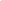 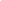         registrační číslo:  _______________                                                                                           číslo jednací:                                                                                                                                                                      přiděleno na základě § 183 zákona č.561/2004 Sb., (školský zákon),                                                          ve znění pozdějších předpisů.                                                                                                                      ______________           Žádost o přijetí k předškolnímu vzdělávání pro školní rok 2023 / 2024Tímto dávám svůj souhlas Základní škole a Mateřské škole Křešice, okres Litoměřice ke zpracování osobních údajů o mém dítěti, a to pro účel vedení povinné dokumentace školy podle zákona č. 561/2004 Sb. školského zákona v platném znění.Souhlas poskytuji na celé období školní docházky mého dítěte na této škole a na zákonem stanovenou dobu, po kterou se tato dokumentace na škole povinně archivuje.Byl(a) jsem poučen(a) o právech podle Nařízení Evropského parlamentu a Rady (EU) 2016/679 ze dne 27. 4. 2016 o ochraně fyzických osob v souvislosti se zpracováním osobních údajů, zejména o svém právu tento souhlas kdykoli písemně odvolat a to i bez udání důvodů. Žádám o přijetí mého dítěte (jméno, příjmení):____________________________________                                                                                                          datum narození (den, měsíc, rok):____________________________________                                                                                                                                                      trvalý pobyt dítěte: ____________________________________                                                                                                                                                                   rodné číslo: __________________ mateřský jazyk: ________________ státní občanství:                                       k předškolnímu vzdělávání do mateřské školy, jejíž činnost vykonává Základní škola a Mateřská škola Křešice, Bezručova 141, Křešice 411 48.Žádost o přijetí k celodenní / polodenní docházce do MŠ s termínem nástupu od:                                                               Zákonní zástupci dítěte:Otec: jméno a příjmení: ____________________________________ telefon:                                                                  adresa trvalého pobytu:                                                                                                                                                                  Matka: jméno a příjmení: ___________________________________ telefon:                                                                 adresa trvalého pobytu: _______________________________________________________________       Zákonní zástupci dávají svůj souhlas mateřské škole k tomu, aby v rámci přijímacího řízení zpracovávala a evidovala osobní údaje a osobní citlivé údaje dítěte ve smyslu všech ustanovení Nařízení Evropského parlamentu a Rady (EU) 2016/679 o ochraně osobních údajů v platném znění. Svůj souhlas poskytují pro účely vedení povinné dokumentace školy podle zákona č. 561/2004 Sb. školského zákona v platném znění, pro vedení nezbytné zdravotní dokumentace a psychologických vyšetření.Zákonní zástupci byli poučeni o právech podle Nařízení Evropského parlamentu a Rady (EU) 2016/679. Zákonní zástupci byli ve smyslu § 36 odst. 3 zákona č. 500/2004 Sb., správní řád, ve znění pozdějších předpisů, seznámeni s podklady pro vydání rozhodnutí o přijetí dítěte do mateřské školy, a to: S podmínkami přijímání dětí k předškolnímu vzděláváníS kritérii pro přijetí dětí k předškolnímu vzdělávání S možností nahlédnutí do spisu dne 18. 5. 2023 od 8.00 do 12.00 hodinV souladu s ustanovením § 879 Občanského zákoníku si po vzájemné dohodě zákonní zástupci zvolili jednoho zástupce dítěte pro jednání ve správním řízení a pro doručování písemností v souladu s § 20 a § 35 zákona č. 500/2004 Sb., správní řád, ve znění pozdějších předpisů. Záležitosti spojené s přijetím dítěte k předškolnímu vzdělávání bude vyřizovat jako žadatel zákonný zástupce:Jméno a příjmení: ___________________________, podpis zákonného zástupce: __________________     V __________________ dne  _________  